LOUGHTON BUILDING DESIGN AWARDS2023Loughton Town Council invites nominations for its Building Design Awards to celebrate great design.  The awards aim to give public recognition to recent local building projects in 
Loughton which make a positive contribution to the local environment.We encourage local residents, groups and societies as well as architects and developers to send us your nominations.  Tell us about schemes in Loughton, large or small, which you think are successful, noteworthy in terms of design or innovation and enhance the town.Projects should have been completed within the last two years and can include:New buildings – residential, community, educational, commercial: orAlterations to an existing building – extensions, refurbishments, conversions or restorations.The nominations for 2023 Awards are now open and will close on 31 January 2023.  
Don’t forget everyone can nominate a great design in Loughton.We would ask you to consider the following aspects when making a nomination:Quality – is it of the highest quality in terms of its design, materials used or 
construction?Visual Amenity – how well do the alterations relate to the existing building and for a new building does it compliment the neighbourhood?Innovation – is it an original solution to design or construction problems?Sustainability – does the project promote environmental issues such as the use of 
recycled materials, alternative energy sources, waste management and water saving?2022 Winner 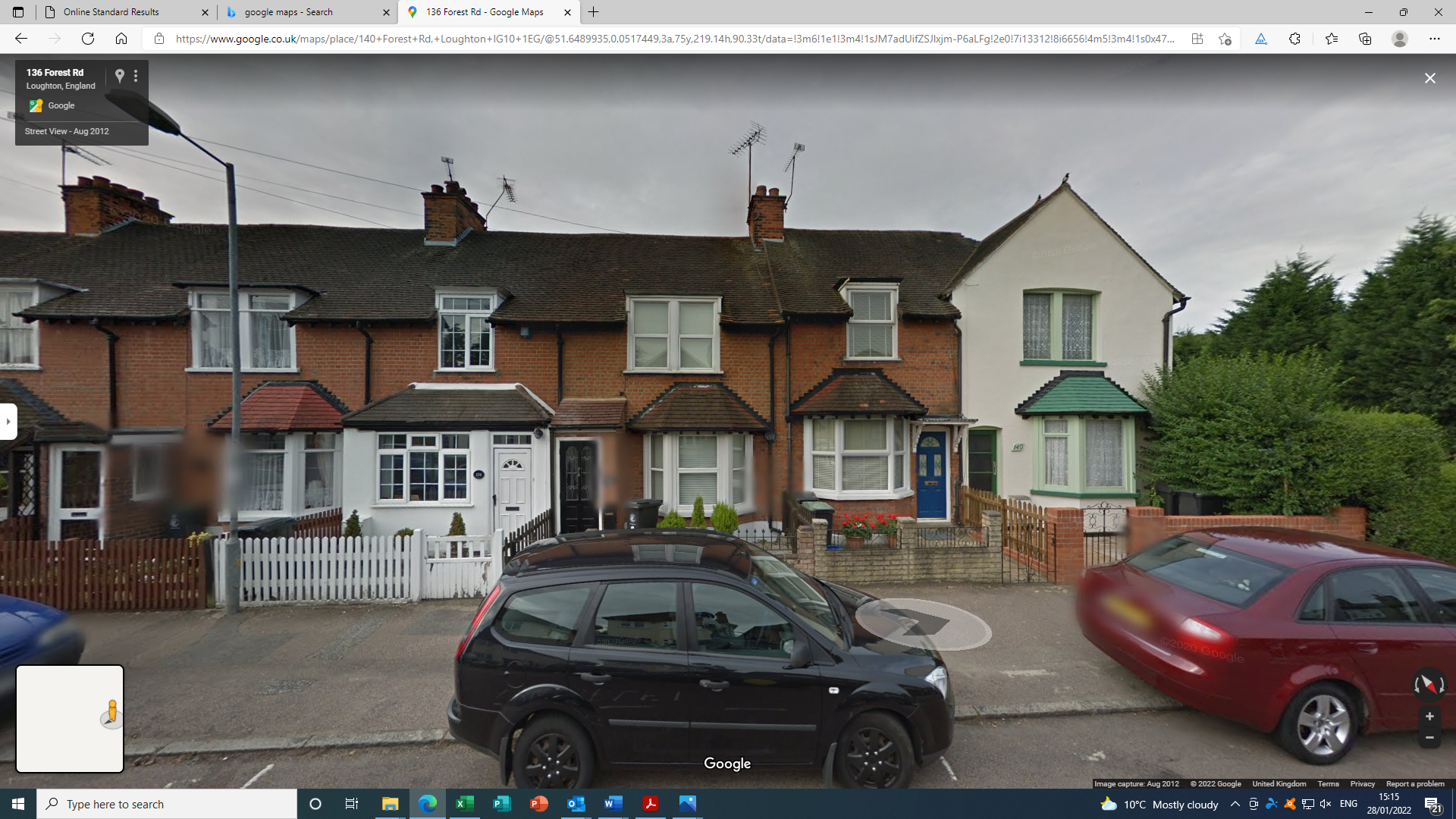 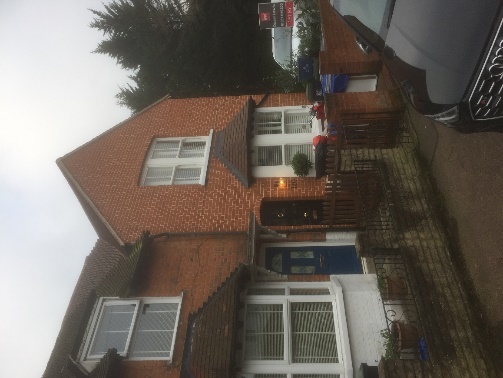 Previous Award Winners2021 Winners 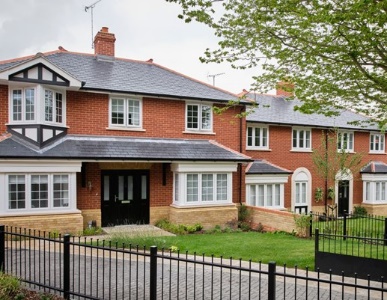 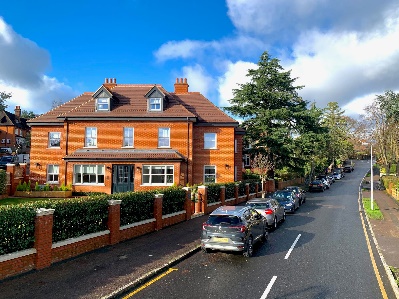 2020 Winner – 1 Hillcrest Road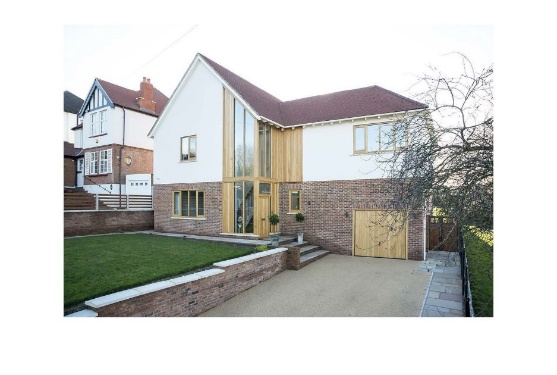 Winners of certificates of commendation in 2018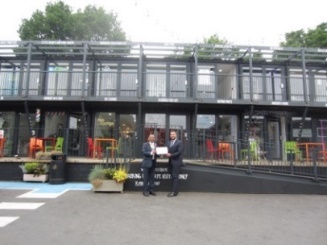 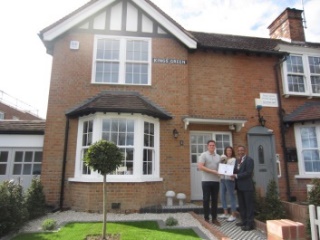 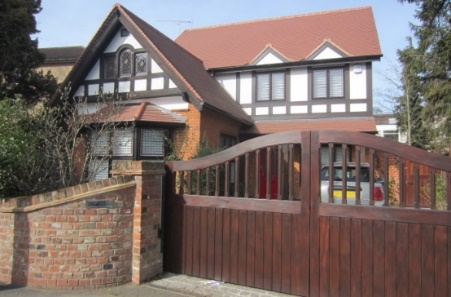 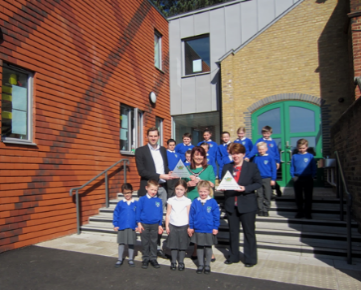 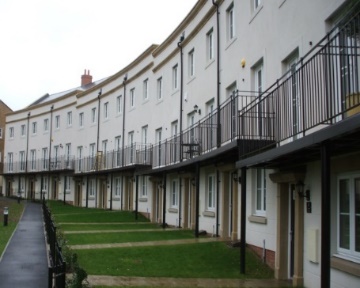 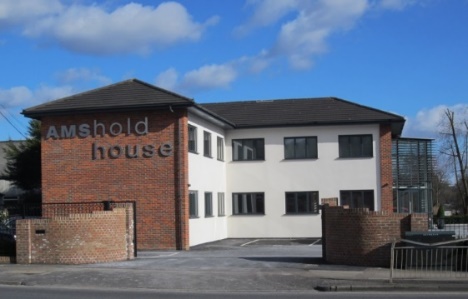 IN CONFIDENCELOUGHTON BUILDING DESIGN AWARDSNOMINATION FORMPlease complete sections 1–5 and return the form to contact@loughton-tc.gov.ukor by post to Loughton Town Council, Unit 1 Buckingham Court, Rectory Lane, Loughton, IG10 2QZ, together with a photograph of the property. The closing date for entries is 31 January.Data Protection - Loughton Town Council is registered under the Data Protection Act as a Data Controller, 
registration number PZ1870535, and will at all times use its best endeavours to comply with the terms of the
Act in all dealings with your personal data.TERMS AND CONDITIONS1.  Works or improvements carried out by, or for a member of Loughton Town Council and its
 employees, or their relatives, are not eligible for this award.2.   Nominations are to be submitted on the form provided by 31 January.3.   A photograph should be included with the application.4.  You can nominate your own project but if nominating for a third party please do not inform the nominee you have put his/her property/project forward.5.   The building must be located within the town of Loughton.7. The applications will be checked by Loughton Town Council officers to confirm 
 compliance with current planning legislation and building regulations.8. The judging panel will comprise the Town Mayor and Chairmen of the Planning & 
 Licensing and Environment & Heritage Committees, whose decision will be final.9.  There is no compulsion to award in the absence of valid nominations.10. The award presentations will take place at the Council’s Annual Town Meeting on 
  15 March 2023.FOR OFFICE USE ONLY:1Address (of scheme)2What is the scheme (please provide full details and continue on a separate sheet if necessary)3Date of completion (of scheme)4Reasons for your nomination5Your details (in CAPITALS)NameAddressTel (day)EmailDate (of nomination)Your detailsNameAddressTelEmailOwner detailsNameAddressTelEmailPlanning Permission (Ref no. if applicable)Building Control(Ref no. if applicable)